The Parish of St Mary & Christ Church, Hendon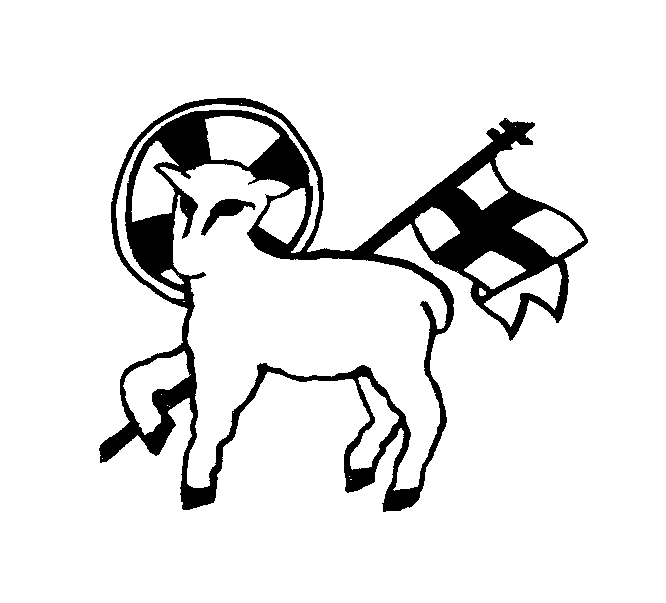 www.hendonparish.org.ukThe Parish OfficeSt Mary’s Church49 Church EndTel: 020 8203 4232 								        Londonoffice@hendonparish.org.uk							      NW4 4JTPersonal Data - Consent Form	Tick if Parent or Guardian of the above name  (required if  aged 17 years or younger) *How the Parish Parochial Church Council and church may use your personal data is detailed in our General Privacy Notice here. http://www.hendonparish.org.uk/about-us/privacy-policy293919/    	      Copy of this notice is also available on request from the Parish Office. I  consent to the Parochial Church Council of the Parish of St Mary’s and Christ Church Hendon using my  contact information* for one or more of the following purposes:  Keeping in touch:	Yes please, I would like to receive communications by email	Yes please, I would like to receive communications by telephone              Yes please, I would like to receive communications by mobile phone including text message	Yes please, I would like to receive communications by social media	Yes please, I would like to receive communications by postI  consent to the Parochial Church Council of the Parish of St Mary’s and Christ Church Hendon using my  contact information* for one or more of the following purposes:  Keeping in touch:	Yes please, I would like to receive communications by email	Yes please, I would like to receive communications by telephone              Yes please, I would like to receive communications by mobile phone including text message	Yes please, I would like to receive communications by social media	Yes please, I would like to receive communications by postI  consent to the Parochial Church Council of the Parish of St Mary’s and Christ Church Hendon using my  contact information* for one or more of the following purposes:  Keeping in touch:	Yes please, I would like to receive communications by email	Yes please, I would like to receive communications by telephone              Yes please, I would like to receive communications by mobile phone including text message	Yes please, I would like to receive communications by social media	Yes please, I would like to receive communications by postI  consent to the Parochial Church Council of the Parish of St Mary’s and Christ Church Hendon using my  contact information* for one or more of the following purposes:  Keeping in touch:	Yes please, I would like to receive communications by email	Yes please, I would like to receive communications by telephone              Yes please, I would like to receive communications by mobile phone including text message	Yes please, I would like to receive communications by social media	Yes please, I would like to receive communications by postName…………………………………………………………..……………………………………………………………..…Address…………………………………………………………..…...........................................…………………………………………………………..…...........................................…………………………………………………………..…..........................................…………………………………………………………..…..........................................Email …………………………………………………………..……………………………………………………………..…Telephone Number(s) Telephone Number(s) ……………………………………           ……………………................…Signature  Signature  …………………………………………………………..…Date Date …………………………………………………………..…